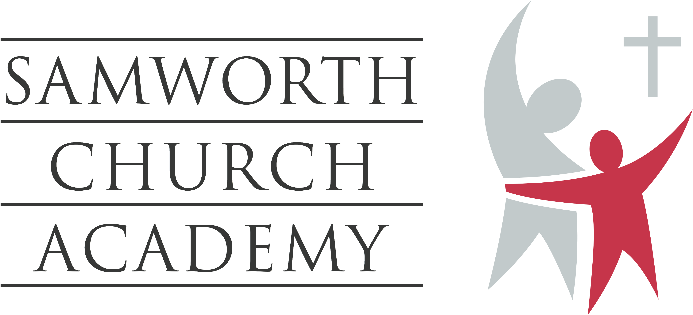 Exam Contingency Plan2017/18This plan is reviewed annually to ensure compliance with current regulationsKey staff involved in contingency planningPurpose of the planThis plan examines potential risks and issues that could cause disruption to the exams process at the [insert centre name]. By outlining actions/procedures to be invoked in case of disruption it is intended to mitigate the impact these disruptions have on our exam process. Alongside internal processes, this plan is informed by the Exam system contingency plan: England, Wales and Northern Ireland which provides guidance in the publication What schools and colleges and other centres should do if exams or other assessments are seriously disrupted. This plan also confirms The Samworth Church Academy is compliant with the JCQ regulation (section 5.3, General Regulations for Approved Centres 2017-2018) that the centre has in place a written examination contingency plan which covers all aspects of examination administration. This will allow members of the senior leadership team to act immediately in the event of an emergency or staff absence.       Possible causes of disruption to the exam processExam officer extended absence at key points in the exam process (cycle)SENCo extended absence at key points in the exam cycleTeaching staff extended absence at key points in the exam cycleInvigilators - lack of appropriately trained invigilators or invigilator absenceExam rooms - lack of appropriate rooms or main venues unavailable at short noticeFailure of IT systemsEmergency evacuation of the exam room (or centre lock down)Disruption of teaching time – centre closed for an extended periodCandidates unable to take examinations because of a crisis – centre remains openCentre unable to open as normal during the exams periodDisruption in the distribution of examination papersDisruption to the transportation of completed examination scriptsAssessment evidence is not available to be markedCentre unable to distribute results as normalFurther guidance to inform and implement contingency planningOfqual [Ofqual guidance extract taken directly from the Exam system contingency plan: England, Wales and Northern Ireland - What schools and colleges and other centres should do if exams or other assessments are seriously disrupted, sections 1 and 2 https://www.gov.uk/government/publications/exam-system-contingency-plan-england-wales-and-northern-ireland/what-schools-and-colleges-should-do-if-exams-or-other-assessments-are-seriously-disrupted]  JCQ[JCQ guidance taken directly from JCQ Instructions for conducting examinations http://www.jcq.org.uk/exams-office/ice---instructions-for-conducting-examinations, page iv] General regulations for approved centreshttp://www.jcq.org.uk/exams-office/general-regulations Guidance on alternative site arrangements http://www.jcq.org.uk/exams-office/forms Guidance on transferred candidate arrangements https://www.jcq.org.uk/exams-office/entriesInstructions for conducting examinations http://www.jcq.org.uk/exams-office/ice---instructions-for-conducting-examinations  A guide to the special consideration processhttp://www.jcq.org.uk/exams-office/access-arrangements-and-special-consideration/regulations-and-guidanceGOV.UKEmergency planning and response: Severe weather; Exam disruptionhttps://www.gov.uk/guidance/emergencies-and-severe-weather-schools-and-early-years-settingsTeaching time lost due to severe weather conditionshttps://www.gov.uk/government/publications/teaching-time-lost-due-to-severe-weather-conditionsDispatch of exam scripts guide: Ensuring the service runs smoothly; Contingency planning https://www.gov.uk/government/publications/dispatch-of-exam-scripts-yellow-label-serviceStatutory guidance on school closureshttps://www.gov.uk/government/publications/school-organisation-maintained-schoolsWalesSchool closures – opening schools in extreme bad weather http://gov.wales/topics/educationandskills/publications/guidance/schoolclosuresfaq/?lang=en Northern IrelandExceptional closure days https://www.education-ni.gov.uk/articles/exceptional-closure-days Checklist for Principals when considering Opening or Closure of School https://www.education-ni.gov.uk/publications/checklist-exceptional-closure-schools School closures https://www.nidirect.gov.uk/articles/school-closures RoleName(s)Head of CentreMrs L McVeighExams Officer Line Manager (Senior Leader)Mrs M MasciopintoExams OfficerMrs M PayneSENCoMr A CaveSLT Member(s)Mr C Storey, Mr C Bennett, Mr G Mills, Mrs E Mottram, Mr I James, Mrs M FletcherCriteria for implementation of the planKey tasks required in the management and administration of the exam cycle not undertaken including:Planningannual data collection exercise not undertaken to collate information on qualifications and awarding body specifications being deliveredannual exams plan not produced identifying essential key tasks, key dates and deadlinessufficient invigilators not recruitedEntriesawarding bodies not being informed of early/estimated entries which prompts release of early information required by teaching staffcandidates not being entered with awarding bodies for external exams/assessmentawarding body entry deadlines missed or late or other penalty fees being incurred Pre-examsinvigilators not trained or updated on changes to instructions for conducting examsexam timetabling, rooming allocation; and invigilation schedules not preparedcandidates not briefed on exam timetables and awarding body information for candidatesexam/assessment materials and candidates’ work not stored under required secure conditions internal assessment marks and samples of candidates’ work not submitted to awarding bodies/external moderatorsExam timeexams/assessments not taken under the conditions prescribed by awarding bodiesrequired reports/requests not submitted to awarding bodies during exam/assessment periods, for example very late arrival, suspected malpractice, special considerationcandidates’ scripts not dispatched as required for marking to awarding bodiesResults and post-resultsaccess to examination results affecting the distribution of results to candidates the facilitation of the post-results servicesCentre actions to mitigate the impact of the disruptionIn the event of the Exams Officer being absent from the Academy, it is the Data Managers responsibility to ensure that all of the above tasks are carried out.  The Data Manager has an extensive amount of knowledge of the examination processes and requirements to ensure no candidate is disadvantaged.Criteria for implementation of the planKey tasks required in the management and administration of the access arrangements process within the exam cycle not undertaken including:Planningcandidates not tested/assessed to identify potential access arrangement requirementscentre fails to recognise its duties towards disabled candidates as defined under the terms of the Equality Act 2010evidence of need and evidence to support normal way of working not collated Pre-examsapproval for access arrangements not applied for to the awarding bodycentre-delegated arrangements not put in placemodified paper requirements not identified in a timely manner to enable ordering to meet external deadlinestaff (facilitators) providing support to access arrangement candidates not allocated and trainedExam timeaccess arrangement candidate support not arranged for exam roomsCentre actions to mitigate the impact of the disruptionIn the event of the SENCO being absent from the Academy, the Inclusion Manger has been appropriately trained to carry out the necessary role.The Inclusion Manager will work alongside the Exams Officer/Data Manager to ensure all of the issues above have been addressed.Criteria for implementation of the planKey tasks not undertaken including:Early/estimated entry information not provided to the exams officer on time; resulting in pre-release information not being receivedFinal entry information not provided to the exams officer on time; resulting in candidates not being entered for exams/assessments or being entered late/late or other penalty fees being charged by awarding bodiesNon-examination assessment tasks not set/issued/taken by candidates as scheduledCandidates not being informed of centre assessed marks before marks are submitted to the awarding body and therefore not being able to consider appealing internal assessment decisions and requesting a review of the centre’s markingInternal assessment marks and candidates’ work not provided to meet awarding body submission deadlinesCentre actions to mitigate the impact of the disruptionIn the event of a member of teaching staff being absent from the Academy, it is the responsibility of the Subject Leader to work with the Exams Officer to ensure entries, coursework and amendments are carried out.In the event of late entry fees this will be addressed as a department issue and be dealt with accordingly with the member of staff’s Line Manager.Candidates not being informed of centre assessed marks will be addressed as a department issue and dealt with accordingly with the member of staff’s Line Manager.Criteria for implementation of the planFailure to recruit and train sufficient invigilators to conduct examsInvigilator shortage on peak exam daysInvigilator absence on the day of an examCentre actions to mitigate the impact of the disruptionThe Academy has trained appropriate support staff who are able to cover for any invigilator absences at short notice.Criteria for implementation of the planExams officer unable to identify sufficient/appropriate rooms during exams timetable planningInsufficient rooms available on peak exam daysMain exam venues unavailable due to an unexpected incident at exam timeCentre actions to mitigate the impact of the disruptionThe exam rooming plans are organised well in advance of the exam season.  We are then able to identify any possible issues.  We have sufficient rooms, within the Academy, to allocate rooms to.  In the eventuality of issues, we are able to re-room classes and double up rooms in certain areas to allow the exams to continue.Criteria for implementation of the planMIS system failure at final entry deadlineMIS system failure during exams preparationMIS system failure at results release timeCentre actions to mitigate the impact of the disruptionIn the event of IT failure, we have an in-house IT team who have set procedures to ensure a speedy recovery of systems required.  We have facilities also to be able to access the internet via other sources which enables us to carry out entry procedures and exam arrangements.Criteria for implementation of the planWhole centre evacuation (or lock down) during exam time due to serious incident resulting in exam candidates being unable to start, proceed with or complete their examsCentre actions to mitigate the impact of the disruptionThe Emergency Evacuation Procedure to be followed should an exam have started.  The appropriate exam board/s to be notified, informing them of the disruption.An alternative venue to be sourced to enable the exam series to continue, should the Academy rooms no longer be available for use.  All exam boards to be notified immediately. Apply for Special Consideration for all students involved. Criteria for implementation of the planCentre closed or candidates are unable to attend for an extended period during normal teaching or study supported time, interrupting the provision of normal teaching and learningCentre actions to mitigate the impact of the disruptionPlans will be put in place via the Academy Executive Team.Criteria for implementation of the planCandidates are unable to attend the examination centre to take examinations as normalCentre actions to mitigate the impact of the disruptionThe Academy will make alternative arrangements for the candidate after consultation with the appropriate exam board.Apply for Special Consideration where required.Criteria for implementation of the planCentre unable to open as normal for scheduled examinations (including centre being unavailable for examinations owing to an unforeseen emergency)Centre actions to mitigate the impact of the disruptionThe Exams Officer will inform the relevant exam boards immediately and discuss arrangements for an alternative exam site.Criteria for implementation of the planDisruption to the distribution of examination papers to the centre in advance of examinationsCentre actions to mitigate the impact of the disruptionThe Exams Officer will inform the relevant exam board of any scripts not received.  There are daily checks as to what scripts have been received into the centre and which ones are outstanding.Criteria for implementation of the planDelay in normal collection arrangements for completed examination scriptsCentre actions to mitigate the impact of the disruptionThe Exams Officer will ensure that the package of exam scripts is securely delivered to the local Post Office.Criteria for implementation of the planLarge scale damage to or destruction of completed examination scripts/assessment evidence before it can be markedCentre actions to mitigate the impact of the disruptionContact the relevant exam board immediately.Communicate to parents the situation.Advise what appropriate action will take place.Criteria for implementation of the planCentre is unable to access or manage the distribution of results to candidates, or to facilitate post-results servicesCentre actions to mitigate the impact of the disruptionThe Academy MIS has a Pupil/Parent function where results can be published on results day electronicallyWhat schools and colleges and other centres should do if exams or other assessments are seriously disruptedContingency planningYou should prepare for possible disruption to exams and other assessments as part of your emergency planning and make sure your staff are aware of these plans…Disruption to assessments or examsIn the absence of any instruction from the relevant awarding organisation, the school or college should assume that any exam or timetabled assessment should take place if it is possible for it to do so. This may mean having to locate alternative premises.If the exam or assessment cannot take place, or if a student misses an exam or loses their assessment due to an emergency or other event outside the control of the school or college, you should discuss alternative arrangements with your awarding organisation.2.1 The school or college should consider the following stepsExam planningReview your contingency plan well in advance of each exam series.Ensure that copies of question papers are received and stored under secure conditions.In the event of disruptionContact the relevant awarding organisation and follow its instructions.Take advice, or follow instructions, from relevant local or national agencies in deciding whether the school or college is able to open.Identify whether the exam can be sat at an alternative venue, in agreement with the relevant awarding organisation.Where accommodation is limited, prioritise students whose progression will be severely delayed if they do not take their exams when planned.Communicate with parents, carers and students regarding any changes to the exam timetable.Advise students, where appropriate, to sit exams in the next available series.After the examConsider whether students may be eligible for special consideration.Ensure that scripts are stored under secure conditions.Return scripts to awarding organisations in line with their instructions. Never make alternative arrangements for the transportation of completed exam scripts, unless told to do so by the awarding organisation.2.2 The awarding organisation should take the following stepsExam planningEstablish, maintain and at all times comply with an up to date written contingency plan.Ensure that the arrangements that are in place with schools and colleges enable them to deliver and award qualifications in accordance with its conditions of recognition.In the event of disruptionTake all reasonable steps to mitigate any negative effect, in relation to its qualifications, arising from any disruption.Provide effective guidance to any of its centres responsible for delivering qualifications on its behalf.Ensure that where an assessment is required to be completed under specified conditions, students complete the assessment under those conditions (other than where any reasonable adjustments or special considerations require alternative conditions).Promptly notify the relevant regulators about any event which could have a negative effect on students, standards or public confidence.After the examConsider any requests for special consideration for affected students. For example, those who may have lost their internally assessed work or whose performance in assessments or exams could have been affected by the disruption.2.3 When a student misses an exam or is disadvantaged by the disruptionIf you feel that the performance of all or some of your students has been negatively affected by the disruption you should ask your awarding organisation about applying for special consideration. The decision about what special consideration is, or is not appropriate, is for awarding organisations to make. Their decisions might be different, for different qualifications and for different subjects. However, we encourage awarding organisations to adopt a consistent approach, including between learners, schools or colleges, and awarding organisations, when dealing with a number of similar cases.Contingency planningThe qualifications regulators, JCQ and government departments responsible for education have prepared and agreed information for schools and colleges in the event of examinations being seriously disrupted. This jointly agreed information will ensure consistency of response in the event of major disruption to the examinations system affecting significant numbers of candidates. In addition, awarding bodies have their own well-established contingency plans in place to respond to disruptions. It is important that exams officers who are facing disruption liaise directly with the relevant awarding body/bodies. Centres should prepare plans for any disruption to examinations as part of their general emergency planning. It is important to ensure that relevant centre staff are familiar with the plan. Consideration should be given as to how these arrangements will be communicated to candidates, parents and staff should disruption to examinations occur. In the event that the head of centre decides the centre cannot be opened for scheduled examinations, the relevant awarding body must be informed as soon as possible. Awarding bodies will be able to offer advice regarding the alternative arrangements for conducting examinations that may be available and the options for candidates who have not been able to take scheduled examinations. Further information may be found at: https://www.gov.uk/government/publications/exam-system-contingency-plan-england-wales-and-northern-ireland/what-schools-and-colleges-should-do-if-exams-or-other-assessments-are-seriously-disrupted 